                                                                                                          Приложение к постановлениюадминистрации  Кинзельский сельсовет № 14-п от 26.02.2014СХЕМА ТЕПЛОСНАБЖЕНИЯсела Кинзелька, села Вознесенка, поселка Степной, поселка Александровка, деревни Петропавловка Кинзельского сельсовета2014ОглавлениеВведение                                                                                                                                       Общие положения                                                                                                                                                                                                    Характеристика  Кинзельского сельсовета                                                                               Раздел 1.      Показатели перспективного спроса на тепловую энергию (мощность) и                                   теплоноситель в установленных границах территории поселения	                                   Раздел 2.      Перспективные балансы тепловой мощности источников тепловой                       энергии и тепловой нагрузки потребителей 					         Раздел 3.      Перспективные балансы теплоносителя 				                     Раздел 4.      Предложения по строительству, реконструкции и техническому                       перевооружению источников тепловой энергии 				                     Раздел 5.       Предложения по строительству и реконструкции тепловых сетей         Раздел 6.       Перспективные топливные балансы 					         Раздел 7.      Инвестиции в строительство, реконструкцию и техническое                        перевооружение 									         Раздел 8.      Решение об определении единой теплоснабжающей организации                    Раздел 9.      Решения о распределении тепловой нагрузки между источниками                                 тепловой  энергии 						                 Раздел 10.    Решения по бесхозяйным тепловым сетям 			                             Заключение 										                  ВведениеОснованием для разработки схемы теплоснабжения Кинзельского сельсовета  Красногвардейского  района является:           -   решение муниципального образования о разработке схемы теплоснабжения Кинзельского сельсовета;-  Федеральный закон от 06.10.2003 года № 131-ФЗ «Об общих принципах организации местного самоуправления в Российской Федерации»;-   Федеральный закон от 27.07.2010 года № 190-ФЗ «О теплоснабжении»;-  постановление Правительства Российской Федерации от 22.02.2012 года № 154 «О требованиях к схемам теплоснабжения, порядку их разработки и утверждения»;-  Генеральный план Кинзельского  сельского поселения.Схема теплоснабжения позволяет определить масштабы необходимых капитальных вложений в модернизацию и реконструкцию всей системы теплоснабжения.На основании прогнозирования развития Кинзельского сельсовета, определяемого генеральным планом,  определится с прогнозом спроса на тепловую энергию.Схема теплоснабжения является основным предпроектным документом по развитию теплового хозяйства Кинзельского сельсовета. Она разрабатывается с учетом перспективного развития на 15 лет, структуры топливного баланса региона, оценки состояния существующих источников тепла и тепловых сетей и возможности их дальнейшего использования, рассмотрения вопросов надежности, экономичности.Решения при разработке схемы теплоснабжения принимаются на основе технико-экономических  вариантов развития системы теплоснабжения в целом и ее отдельных частей, путем оценки их сравнительной эффективности.При выполнении настоящей работы использованы следующие материалы: -  «Генеральный план Кинзельского  сельского поселения»;-    исполнительная документация по источникам тепла, тепловым сетям;-    эксплуатационная документация;-    сроки эксплуатации тепловых сетей;-    материалы по разработке энергетических характеристик систем транспорта тепловой энергии;-    данные отпуска и потребления тепловой энергии, теплоносителя, измерений по приборам контроля режимов отпуска тепла;-    документы по хозяйственной и финансовой деятельности (действующие нормы и нормативы, тарифы и их составляющие, лимиты потребления, договоры на поставку топливно-энергетических ресурсов (ТЭР)) и на пользование тепловой энергии,  потери).                                         Общие положенияСхема теплоснабжения Кинзельского сельсовета разработана с целью обеспечения надежного и качественного теплоснабжения потребителей при минимальном воздействии на окружающую среду с учетом прогноза развития до 2028 года. Схема теплоснабжения определяет стратегию и единую политику перспективного развития систем теплоснабжения  Кинзельского сельсовета. Характеристика  Кинзельского сельсоветаАдминистративно-территориальное муниципальное образование Кинзельский сельсовет  входит в состав Красногвардейского  района Оренбургской области. Территория  Кинзельского сельсовета расположена в климатическом районе III-А. Климат резко-континентальный, засушливый. Основные черты климата - зима холодная, малоснежная, лето жаркое с частыми суховеями, быстрый период от зимы к лету, короткий весенний период, недостаточность атмосферных осадков, сухость воздуха, интенсивность процессов испарения и обилие прямого солнечного освещения в течение весеннее-летнего сезона. Средняя месячная температура июля +19ºС, января -14ºС. Наиболее низкая температура года -42ºС, высокая +38ºС.             Количество осадков составляет в среднем 300-450 мм в год. Наибольшее количество осадков приходится на теплое время года.            Безморозный период составляет в среднем 150 дней в году. Высота снегового покрова составляет от 25-35 см. Последние морозы регистрируются в конце апреля, первые - в начале октября.Преобладающее направление ветров зимой – юго-восточное, летом – северо-западное. Летом в районе, как и во всей области, преобладает континентальный тропический воздух. Он приходит из полупустынь Казахстана или формируется на месте путём прогрева. В результате этого почти ежегодно наблюдаются засушливые и суховейные периоды. Суховеи зачастую сопровождаются температурами порядка +40ºС и относительной влажностью 5-10%.Глубина сезонного промерзания суглинков и глин 1,66 м., супесей – 2,46 м. Снеготаяние начинается во второй половине марта и сопровождается бурным вскрытием рек.    В состав  Кинзельского  сельсовета  входят 5 населенных пунктов: село Кинзелька, село Вознесенка,  деревня  Петропаловка, поселок Степной, поселок  Александровка.Площадь Кинзельского сельсовета на 01.01.2013 г. составляет  33 469  га.Административным центром Кинзельского сельсовета является с. Кинзелька.На территории населенных пунктов Кинзельского сельсовета теплоснабжение осуществляется индивидуальными источниками тепловой энергии и отопительными котельными.Отопление  малоэтажных и двухэтажных жилых домов частного сектора, некоторых административных зданий осуществляется от печей и котлов на твердом топливе и газе, горячее водоснабжение - от проточных водонагревателей, установленных в индивидуальных тепловых пунктах потребителей.Теплоснабжение общественных организаций Кинзельского сельсовета осуществляется от ведомственных котельных. Их обслуживает теплоснабжающая организация Общество с ограниченной ответственностью "Плешановское Жилищно-коммунальное хозяйство" (далее – ООО "Плешановское ЖКХ").Отдельные показатели Кинзельского сельсовета в разрезе населенных пунктов по состоянию на 31.12.2013 года представлены в таблице:      На момент разработки схемы теплоснабжения на котельных ООО "Плешановское ЖКХ" в качестве топлива используется природный газ.Раздел 1.    Показатели перспективного спроса на тепловую энергию (мощность) и теплоноситель в установленных границах территории Кинзельского  сельсовета        К ним относятся:а) площадь строительных фондов и приросты площади строительных фондов по расчетным элементам территориального деления с разделением объектов строительства на многоквартирные дома, жилые дома, общественные здания и производственные здания промышленных предприятий по этапам – на каждый год первого 5-летнего периода и на последующие 5-летние периоды (далее - этапы).В базовом периоде, на конец 2013 года, площадь строительных фондов по Кинзельскому  сельсовету составила  0 м².         Площадь строительных фондов и приросты площади строительных фондов по расчетным элементам территориального деления по этапам представлена в таблице 1.1:Таблица 1.2. Характеристика сохраняемого нежилого фонда в Кинзельском сельсовете по населенным пунктам за 2013 год:            В соответствии с генеральным планом Кинзельского сельсовета ввод производственных зданий промышленных предприятий в рассматриваемый перспективный период  не планируется.б) объемы потребления тепловой энергии (мощности), теплоносителя и приросты потребления тепловой энергии (мощности), теплоносителя с разделением по видам теплопотребления в каждом расчетном элементе территориального деления на каждом этапе.       Отпуск тепловой энергии на отопление общественных организаций Кинзельского сельсовета  за 2013 год составил 920.262 Гкал:         -  детсад – 71.942 Гкал;         -  СДК – 178.32 Гкал;         -  школа в с. Кинзелька– 510 Гкал;         -  школа в с. Вознесенка – 160.00 Гкал.В соответствии с генеральным планом населенных пунктов Кинзельского сельсовета на период до 2028 года не планируется строить жилые, общественные и производственные здания, это не потребует увеличения тепловой мощности для системы отопления. Раздел 2.  Перспективные балансы тепловой мощности источников  тепловой энергии и тепловой нагрузки потребителей          Территория населенных пунктов Кинзельского сельского совета в полном объеме не охвачена централизованным теплоснабжением, как в настоящее время, так и в перспективный период.           Теплоснабжение общественных организаций в населенных пунктах Кинзельского  сельсовета в настоящее время осуществляется от отопительных  котельных.          В соответствии с генеральным планом населенных пунктов Кинзельского сельсовета, увеличения зон расположения нежилых домов  в перспективе до 2028 года не изменится.         Описание существующих зон действия системы теплоснабжения и источников тепловой энергии представлены на рисунках и схемах:          - зона централизованной системы теплоснабжения в селе Кинзелька: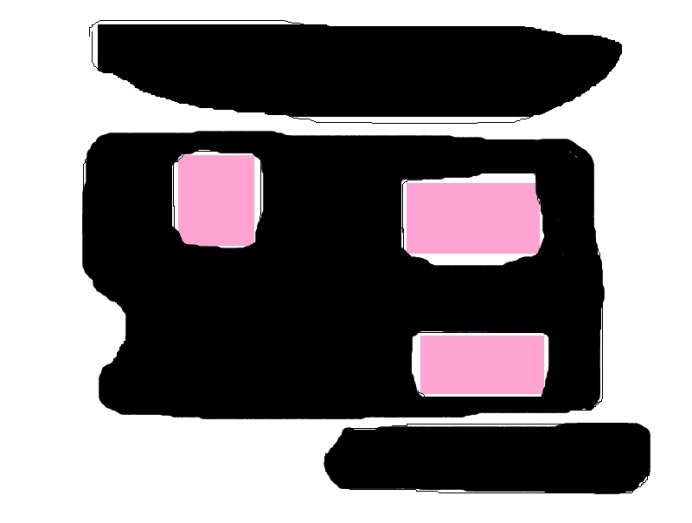           - зона централизованной системы теплоснабжения в селе Вознесенка: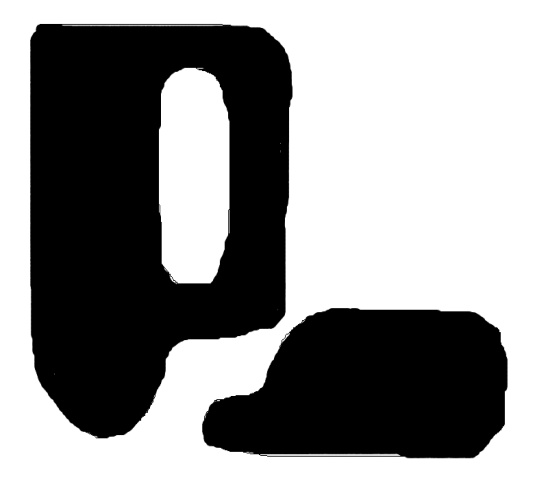 Схема  тепловых сетей   с. Кинзелька,  ул. Школьная, д. 1                    1                                                                                             2                                    1                    15 мСхема  тепловых сетей    с. Кинзелька,  ул. Рабочая                      1                                                                                                               2                                                                  13 мСхема  тепловых сетейс. Вознесенка,  ул. Школьная                                                       2                      3                  1	                    18 м                                                                                         50 м                                                                                                                                                                                                                                                                                                                                                                                                                                                                                                                                                                                                                                                                                                                                                                                                                                                                                                                           4Схема  тепловых сетей    с. Кинзелька,  ул. Школьная, д. 7                               1                                                                                                      2                                                                          3 м              Для теплоснабжения некоторых муниципальных зданий, малоэтажных и двухэтажных жилых домов частного сектора в населенных пунктах Кинзельского  сельсовета в настоящее время используются индивидуальные источники тепловой энергии.           В соответствии с генеральным планом населенных пунктов Кинзельского сельсовета, увеличения зон расположения многоквартирных домов, жилых домов в перспективе до 2028 года не планируется. В соответствии с этим зона действия индивидуальных источников теплоснабжения так же не изменится относительно существующего положения.        Система централизованного теплоснабжения Кинзельского сельсовета сложилась на базе четырех отопительных котельных и тепловых сетей от них.        Перспективное потребление тепловой энергии на отопление в 2014-2028 годах составит 13803.93 Гкал.        Фактические  потери  тепла не превышают нормативные.Таблица 2.1.  Перспективное потребление тепловой энергии, Гкал:В соответствии с требованиями Федерального Закона Российской Федерации от 27.07.2010 №190-ФЗ «О теплоснабжении»:- потребители тепловой энергии, в том числе застройщики, планирующие подключение к системе теплоснабжения, заключают договоры о подключении к системе теплоснабжения и вносят плату за подключение к системе теплоснабжения;- потребители, подключенные к системе теплоснабжения, но не потребляющие тепловую энергию (мощность), теплоноситель по договору теплоснабжения, заключают с теплоснабжающими организациями договоры оказания услуг по поддержанию резервной тепловой мощности;- потребители могут заключать с теплоснабжающей организацией долгосрочные договоры теплоснабжения (на срок более чем один год) с условием оплаты потребленной тепловой энергии как по долгосрочному тарифу, устанавливаемому органом регулирования, так и по ценам, определенным соглашением сторон.В Кинзельском сельсовете на момент разработки Схемы договора на поддержание резервной тепловой мощности, долгосрочные договоры теплоснабжения, по которым цена определяется по соглашению сторон, и долгосрочные договоры, в отношении которых установлен долгосрочный тариф, в сельском совете не заключались.Раздел 3.  Перспективные балансы теплоносителяВ населенных пунктах Кинзельского сельсовета запроектирована и действует смешанная система теплоснабжения: котельная 1 - закрытая; котельная 2 - открытая; котельная 3 - закрытая; котельная 4 – закрытая.В системе теплоснабжения возможна утечка воды через неплотности соединений и уплотнений трубопроводной арматуры, насосов. Для устойчивой работы системы теплоснабжения потери  компенсируются на котельных подпиточной водой в пределах нормы (20-40 литров в год). В качестве исходной воды для подпитки теплоносителя в селе используется вода из сельского водопровода (скважины, колодца). Система теплоснабжения населенных пунктов Кинзельского сельсовета не предусматривает использование сетевой воды потребителями для нужд горячего водоснабжения. Подогрев воды осуществляется от проточных водонагревателей, установленных в индивидуальных тепловых пунктах потребителей.Раздел 4.  Предложения по строительству, реконструкции и техническому перевооружению источников тепловой энергииОтопление Кинзельского  сельского поселения в многоквартирных и малоэтажных жилых домах, а также некоторых административных зданиях организовано индивидуальными источниками теплоснабжения, в зданиях социального и культурного  назначения – отопительными котельными.В поселении сложилась устойчивая схема теплоснабжения. В то же время имеющиеся технические проблемы требуют проведения работ, удовлетворяющих спрос на тепловую энергию, повышающие надежность теплоснабжения, снижающих тариф на тепло.Для повышения эффективности работы централизованной системы теплоснабжения Кинзельского сельсовета рассматриваются несколько вариантов ее развития:а) повышение эффективности  работы сохраняемого существующего оборудования;б) повышение надежности системы теплоснабжения за счет оптимального температурного графика отпуска тепловой энергии.Температурный график 50ºС/75ºС (в теплый период) и 75ºС/50ºС (в холодную погоду) не потребует внедрения дополнительных мероприятий и позволит осуществлять качественное теплоснабжение.             Варианты развития централизованной системы теплоснабжения в период с 2014-2028г.г. сведены в таблицу 4.4:Раздел 5. Предложения по строительству и реконструкции тепловых сетей     Тепловые сети в населенных пунктах Кинзельского сельсовета, находящиеся в ведении ООО "Плешановское ЖКХ" выполнены в соответствии с проектной документацией, диаметры соответствуют определенным нормам, трассы сетей  не требуют изменений. Мероприятий по строительству и реконструкции тепловых сетей в схеме не предлагается.Раздел 6.  Перспективные топливные балансы          В соответствии с пунктом 4.1 СНиП II-35-76 «Котельные установки» виды топлива основного, резервного и аварийного, а также необходимость резервного или аварийного вида топлива для котельных устанавливаются с учетом категории котельной, исходя из местных условий эксплуатации, по согласованию с топливоснабжающими организациями.         В соответствии с пунктом 1.12 СНиП СНиП II-35-76 «Котельные установки» котельные по надежности отпуска потребителям относятся:        - к первой категории - котельные, являющиеся единственным источником тепла системы теплоснабжения и обеспечивающие потребителей первой категории, не имеющих индивидуальных резервных источников тепла;       - ко второй категории – остальные котельные.        В соответствии с приведенной классификацией к  котельным ООО "Плешановское ЖКХ" подключены потребители первой категории.       На момент разработки схемы теплоснабжения на котельных ООО "Плешановское ЖКХ"  в качестве  топлива используется природный газ.       Перспективные топливные балансы за 2014-2028 года для каждого источника тепловой энергии, расположенного на территории Кинзельского сельсовета, представлены в таблице 6.1:Раздел 7. Инвестиции в строительство, реконструкцию и техническое перевооружение      Это:а) повышение эффективности  работы сохраняемого существующего оборудования.       Эксплуатация системы теплоснабжения без проведения выше перечисленных мероприятий постепенно приведет к существенному снижению  тепловой мощности котельных,  пропускной способности тепловых сетей, надежности работы всей системы, может привести к аварийным отключениям существующих потребителей тепла.       Ориентировочный размер необходимых инвестиций в повышение эффективности  работы сохраняемого существующего оборудования котельных, обслуживаемых ООО "Плешановское ЖКХ", на 2014-2028 года представлен в таблице 7.1:* Ориентировочный объем инвестиций определен в ценах 2013 года и подлежит ежегодной актуализации.Раздел 8.  Решение об определении единой теплоснабжающейорганизации                 В соответствии со статьей 2 п. 28 Федерального закона от 27 июля 2010 года №190-ФЗ «О теплоснабжении»:Единая теплоснабжающая организация в системе теплоснабжения (далее – единая теплоснабжающая организация) – теплоснабжающая организация, которая определяется в схеме теплоснабжения федеральным органом исполнительной власти, уполномоченным Правительством Российской Федерации на реализацию государственной политики в сфере теплоснабжения, или органом местного самоуправления на основании критериев и в порядке, которые установлены правилами организации теплоснабжения, утвержденными Правительством Российской Федерации.В соответствии с пунктом 22 «Требований к порядку разработки и утверждения схем теплоснабжения», утвержденных Постановлением Правительства Российской Федерации от 22.02.2012 №154: определение в схеме теплоснабжения единой теплоснабжающей организации (организаций) осуществляется в соответствии с критериями и порядком определения единой теплоснабжающей организации установленным Правительством Российской Федерации.Критерии и порядок определения единой теплоснабжающей организации установлены Постановлением Правительства Российской Федерации от 08.08.2012 №808 «Об организации теплоснабжения в Российской Федерации и о внесении изменений в некоторые акты Правительства Российской Федерации».В соответствии с требованиями документа: статус единой теплоснабжающей организации присваивается теплоснабжающей и (или) теплосетевой организации решением федерального органа исполнительной власти (в отношении городов населением 500 тысяч человек и более) или органа местного самоуправления (далее – уполномоченные органы) при утверждении схемы теплоснабжения.В проекте схемы теплоснабжения должны быть определены границы зон деятельности единой теплоснабжающей организации (организаций). Границы зоны (зон) деятельности единой теплоснабжающей организации (организаций) определяются границами системы теплоснабжения.Для присвоения организации статуса единой теплоснабжающей организации на территории поселения, городского округа лица, владеющие на праве собственности или ином законном основании источниками тепловой энергии и (или) тепловыми сетями, подают в уполномоченный орган в течение 1 месяца с даты опубликования (размещения) в установленном порядке проекта схемы теплоснабжения, а также с даты опубликования (размещения) сообщения, указанного в пункте 17 настоящих Правил, заявку на присвоение организации статуса единой теплоснабжающей организации с указанием зоны ее деятельности. К заявке прилагается бухгалтерская отчетность, составленная на последнюю отчетную дату перед подачей заявки, с отметкой налогового органа о ее принятии.Уполномоченные органы обязаны в течение 3 рабочих дней с даты окончания срока подачи заявок разместить сведения о принятых заявках на сайте поселения, городского округа, на сайте соответствующего субъекта Российской Федерации в информационно-телекоммуникационной сети «Интернет» (далее – официальный сайт).В случае если на территории поселения, городского округа существуют несколько систем теплоснабжения, уполномоченные органы вправе:- определить единую теплоснабжающую организацию (организации) в каждой из систем теплоснабжения, расположенных в границах поселения, городского округа;- определить на несколько систем теплоснабжения единую теплоснабжающую организацию, если такая организация владеет на праве собственности или ином законном основании источниками тепловой энергии и (или) тепловыми сетями в каждой из систем теплоснабжения, входящей в зону её деятельности.В случае если в отношении одной зоны деятельности единой теплоснабжающей организации подана одна заявка от лица, владеющего на праве собственности или ином законном основании источниками тепловой энергии и (или) тепловыми сетями                             в соответствующей системе теплоснабжения, то статус единой теплоснабжающей организации присваивается указанному лицу.В случае если в отношении одной зоны деятельности единой теплоснабжающей организации подано несколько заявок от лиц, владеющих на праве собственности или ином законном основании источниками тепловой энергии и (или) тепловыми сетями в соответствующей системе теплоснабжения, орган местного самоуправления присваивает статус единой теплоснабжающей организации в соответствии с критериями определения единой теплоснабжающей организации.В случае если в отношении зоны деятельности единой теплоснабжающей организации не подано ни одной заявки на присвоение соответствующего статуса, статус единой теплоснабжающей организации присваивается организации, владеющей в соответствующей зоне деятельности источниками тепловой энергии и (или) тепловыми сетями, и соответствующей критериям.Критерии определения единой теплоснабжающей организации:- владение на праве собственности или ином законном основании источниками тепловой энергии с наибольшей рабочей тепловой мощностью и (или) тепловыми сетями с наибольшей емкостью в границах зоны деятельности единой теплоснабжающей организации;- размер собственного капитала;- способность в лучшей мере обеспечить надежность теплоснабжения в соответствующей системе теплоснабжения.Размер собственного капитала определяется по данным бухгалтерской отчетности, составленной на последнюю отчетную дату перед подачей заявки на присвоение статуса единой теплоснабжающей организации с отметкой налогового органа о  принятии заявки.Единая теплоснабжающая организация обязана:- заключать и надлежаще исполнять договоры теплоснабжения со всеми обратившимися к ней потребителями тепловой энергии в своей зоне деятельности;- осуществлять мониторинг реализации схемы теплоснабжения и подавать в орган, утвердивший схему теплоснабжения, отчеты о реализации, включая предложения по актуализации схемы;- надлежащим образом исполнять обязательства перед иными теплоснабжающими и теплосетевыми организациями в зоне своей деятельности;- осуществлять контроль режимов потребления тепловой энергии в зоне своей деятельности.Рассмотрев и проанализировав информацию по организациям, осуществляющим выработку тепла в населенных пунктах Кинзельского сельсовета, Администрация Кинзельского сельсовета утвердила в качестве единой теплоснабжающей организации - ООО "Плешановское ЖКХ".ООО "Плешановское ЖКХ":- арендует источники тепла  на основании договора;- имеет способность в лучшей мере обеспечить надежность теплоснабжения населенных пунктов Кинзельского сельсовета. У  теплоснабжающей организации - ООО "Плешановское ЖКХ" имеется квалифицированный персонал и техника для проведения ремонта,  обслуживания тепловых сетей.Уставный капитал  ООО "Плешановское ЖКХ" определяет минимальный размер его имущества, гарантирующего интересы его кредиторов. Размер собственного капитала  выше указанной теплоснабжающей организации  составляет 10 000 (десять тысяч рублей).Раздел 9.  Решения о распределении тепловой нагрузки междуисточниками тепловой энергииВ настоящее время мероприятий по распределению тепловой нагрузки между источниками тепловой энергии в системе теплоснабжения Кинзельского сельсовета не предлагается.Раздел 10.  Решения по бесхозяйным тепловым сетямНа территории Кинзельского сельсовета бесхозные тепловые сети отсутствуют.ЗаключениеТребования п.8 статьи 23 Федерального закона от 27.07.2010 №190-ФЗ «О теплоснабжении» обязательными критериями принятия решений в отношении развития систем теплоснабжения являются:- обеспечение надежности теплоснабжения потребителей;- минимизация затрат на теплоснабжения в расчете на каждого потребителя в долгосрочной перспективе;- приоритет комбинированной выработки электрической и тепловой энергии с учетом экономической обоснованности;- учет инвестиционных программ организаций, осуществляющих регулируемые виды деятельности в сфере теплоснабжения, программ в области энергосбережения и повышения энергетической эффективности, указанных организаций, региональных программ, муниципальных программ в области энергосбережения и повышения энергетической эффективности;- согласование схем теплоснабжения с иными программами развития сетей инженерно-технического обеспечения, а также программами газификации.          Возможные и оптимальные пути решения этих задач в системе теплоснабжения населенных пунктов Кинзельского сельсовета, а также объем необходимых для реализации варианта инвестиций отражены в разработанном документе - «Схема теплоснабжения села Кинзелька, села Вознесенка, поселка Степной, поселка Александровка, деревни Петропавловка Кинзельского сельсовета».Уровень централизованного теплоснабжения в населенных пунктах Кинзельского сельсовета не достаточно высок – к тепловым сетям от котельных в основном подключены общественные здания. Зоны действия децентрализованного теплоснабжения в настоящее время ограничены теплоснабжением жилых домов малоэтажной и двухэтажной застройки, некоторых муниципальных зданий.Развитие системы теплоснабжения села Кинзелька, села Вознесенка Кинзельского сельсовета предлагается базировать на преимущественном использовании существующих котельных находящихся в ведении  ООО "Плешановское ЖКХ". При этом в схеме теплоснабжения предлагается оптимальный вариант развития системы теплоснабжения на рассматриваемый период. Реализация комплекса работ, по повышению эффективности  работы сохраняемого существующего оборудования, приведет к улучшению теплоснабжения в поселении и повышению ее надежности, удовлетворению спроса на тепло, при снижении себестоимости вырабатываемого тепла и минимизации тарифов на тепловую энергию для потребителей.Удовлетворение спроса на теплоснабжение и устойчивую работу ООО "Плешановское ЖКХ" определит предлагаемое органам местного самоуправления установление для этой организации статуса единой теплоснабжающей организации.Предлагаемые в схеме теплоснабжения основные направления развития сельской инфраструктуры на кратковременную, среднесрочную и долгосрочную перспективу дают возможность принятия стратегических решений по развитию различных отраслей экономики сельского поселения, определяют объем необходимых инвестиций для реализации принятых решений.В соответствии с «Требованиями к порядку разработки и утверждения схем теплоснабжения», утвержденными Постановлением Правительства Российской Федерации от 22.02.2012 №154 «О требованиях к схемам теплоснабжения, порядку их разработки и утверждения» схема теплоснабжения Кинзельского сельсовета подлежит ежегодной актуализации в отношении следующих данных:а) ввод в эксплуатацию в результате строительства, реконструкции и технического перевооружения источников тепловой энергии и соответствие их обязательным требованиям, установленным законодательством Российской Федерации;б) баланс топливно-энергетических ресурсов для обеспечения теплоснабжения;в) финансовые потребности и источники их покрытия при проведении мероприятий, связанных с повышением эффективности  работы сохраняемого существующего оборудования.Актуализация системы теплоснабжения осуществляется в соответствии с требованиями к порядку разработки и утверждения схемы теплоснабжения.Уведомление о проведении ежегодной актуализации схемы теплоснабжения размещается не позднее 15 января года, предшествующего году, на который актуализируется схема. Актуализация схемы теплоснабжения должна быть осуществлена не позднее 15 апреля года, предшествующего году, на который актуализируется схема. Предложения от теплоснабжающих и теплосетевых организаций и иных лиц по актуализации схемы теплоснабжения принимается до 1 марта.НаименованиеНаселенные пунктыНаселенные пунктыНаселенные пунктыВсего по Кинзельскому сельсоветуНаименованиес. Кинзелькас. Вознесенкап. СтепнойВсего по Кинзельскому сельсоветуЧисло  источников        теплоснабжения всего, единиц  в том числе:31-4котельных на:котельных на:котельных на:котельных на:котельных на:природном (попутном) газе31-4жидком топливе----твердом топливе----Отпущено котельными своим потребителям, Гкал760.262160.00-920.262Протяженность тепловых сетей всего, км0,030,06-0,09Численность населения всего, человекЧисленность населения всего, человекЧисленность населения всего, человекЧисленность населения всего, человек1300Число зданий всего, единиц91111нежилых 1 этажных6-17нежилых 2 этажных21-3жилых муниципальных1--1Число нежилых зданий отапливаемых котельными  всего, единиц31-4Обеспеченность инженерным оборудованием зданий (% от общего количества)Обеспеченность инженерным оборудованием зданий (% от общего количества)Обеспеченность инженерным оборудованием зданий (% от общего количества)Обеспеченность инженерным оборудованием зданий (% от общего количества)Обеспеченность инженерным оборудованием зданий (% от общего количества)- централизованным теплоснабжением279-36- централизованным водопроводом729990- централизованной канализацией639981- индивидуальным теплоснабжением45-954- газом739-82Показатель2013г2014г2015г2016г2017г2018г2019-2021 г.г2022-2028ггИтогоЖилые площадиЖилые площадиЖилые площадиЖилые площадиЖилые площадиЖилые площадиЖилые площадиЖилые площадиЖилые площадиЖилые площадиВвод жилых площадей, м2 000000000Прирост жилых площадей, м2 000000000Здания социального, культурного и бытового назначенияЗдания социального, культурного и бытового назначенияЗдания социального, культурного и бытового назначенияЗдания социального, культурного и бытового назначенияЗдания социального, культурного и бытового назначенияЗдания социального, культурного и бытового назначенияЗдания социального, культурного и бытового назначенияЗдания социального, культурного и бытового назначенияЗдания социального, культурного и бытового назначенияЗдания социального, культурного и бытового назначенияВвод площадей соцкультбыта, м2 000000000Прирост площадей соцкультбыта, м2000000000Итого по вводимым площадямИтого по вводимым площадямИтого по вводимым площадямИтого по вводимым площадямИтого по вводимым площадямИтого по вводимым площадямИтого по вводимым площадямИтого по вводимым площадямИтого по вводимым площадямИтого по вводимым площадямВвод площадей, м2000000000 Прирост площадей, м2         000000000НаселениеНаселениеНаселениеНаселениеНаселениеНаселениеНаселениеНаселениеНаселениеНаселениеПрогнозная численностьнаселения на начало года, человек129713001303130513081311131413231344Прирост населения за год, чел      33233392147Место нахождения, вид зданияКоличество этажейПлощадь здания, м²Год ввода в эксплуатациюБалансодержательИсточник теплоснабженияОтопление, Гкал/чс. Кинзелькас. Кинзелькас. Кинзелькас. Кинзелькас. Кинзелькас. Кинзелькас. КинзелькаДетсад1301,51973РООКотельная 10,015СДК2590,51972МО "Кинзельский сельсовет"Котельная 20,023Школа212001971РООКотельная 30,081с. Вознесенкас. Вознесенкас. Вознесенкас. Вознесенкас. Вознесенкас. Вознесенкас. ВознесенкаШкола15701990РООКотельная 40,017Всего:Всего:Всего:Всего:Всего:Всего:0.136№ п/пУчасток  теплосетиПротяженность, мДиаметртрубопровода, ммТип прокладки11-21550наружная№ п/пНаименование  участкаПротяженность, мДиаметр  трубопровода, ммТип прокладки11-21350наружная№ п/пНаименование  участкаПротяженность, мДиаметр  трубопровода, ммТип прокладки11-21850наружная23-45050наружная№ п/пНаименование  участкаПротяженность, мДиаметр  трубопровода, ммТип прокладки11-2357наружнаяКотельная2013 г.2014 г.2015г.2016 г.2017 г.2018-2021 гг.2022-2028 гг.171.94271.94271.94271.94271.942287.768503.5942178.32178.32178.32178.32178.32713.281 248.243510.00510.00510.00510.00510.002 040.003 570.004160.00160.00160.00160.00160.00640.001 120.00Итого:920.262920.262920.262920.262920.2623 681.0486 441.834КотельнаяКотельнаяОсновноеоборудованиекотельнойОсновноеоборудованиекотельнойОсновноеоборудованиекотельнойМероприятиянаименованиегод вводанаименованиеТепловая мощность, кВтгод ввода2014-2028ггКотельная 12003ИШМА-50502003изменений не планируетсяКотельная 22010КСУВ-60602010техническое обслуживаниеКотельная 32000КЧМ-5702000изменений не планируетсяКотельная 42003ИШМА-50502003изменений не планируетсяНаименованиеисточникатеплоснабженияНаименование основногооборудованиякотельнойПотребление тепловой энергии, ГкалПотребное количество топлива, м ³Котельная 12 шт.× ИШМА-501 079.13146 650Котельная 22 шт.× КСУВ-602 674.8248 025Котельная 32 шт.× КЧМ-57 650.00540 780 Котельная 42 шт.× ИШМА-502 400.00344 670Всего:Всего:13 803.931 280 125КотельнаяКапиталовложения, тыс. руб.*Капиталовложения, тыс. руб.*Капиталовложения, тыс. руб.*Капиталовложения, тыс. руб.*Котельная2014г.2015-2018г.г.2019-2028г.г.всегоДетский сад       не планируется                                                                                                                                                                                                                                                                                                                                                                                                                                                                                                  не планируется                                                                                                                                                                                                                                                                                                                                                                                                                                                                                                  не планируется                                                                                                                                                                                                                                                                                                                                                                                                                                                                                                  не планируется                                                                                                                                                                                                                                                                                                                                                                                                                                                                                           СДК4,819,24872Кинзельская СОШ       не планируется                                                                                                                                                                                                                                                                                                                                                                                                                                                                                                  не планируется                                                                                                                                                                                                                                                                                                                                                                                                                                                                                                  не планируется                                                                                                                                                                                                                                                                                                                                                                                                                                                                                                  не планируется                                                                                                                                                                                                                                                                                                                                                                                                                                                                                           Вознесенская СОШ       не планируется                                                                                                                                                                                                                                                                                                                                                                                                                                                                                                  не планируется                                                                                                                                                                                                                                                                                                                                                                                                                                                                                                  не планируется                                                                                                                                                                                                                                                                                                                                                                                                                                                                                                  не планируется                                                                                                                                                                                                                                                                                                                                                                                                                                                                                           Итого:4,819,24872